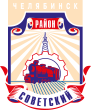 СОВЕТ депутатов советского района
второго созываР Е Ш Е Н И Е19.11.2019											 № 3/3В соответствии с Федеральным законом от 06 октября 2003 года № 131-ФЗ
«Об общих принципах организации местного самоуправления в Российской Федерации», Уставом Советского района города ЧелябинскаСовет депутатов Советского района второго созываР Е Ш А Е Т:1. Принять к сведению отчет начальника Советского управления социальной защиты населения Администрации города Челябинска О. Н. Андреевой                                 «О реализации Закона Челябинской области «О дополнительных мерах социальной поддержки отдельных категорий граждан в связи с переходом                                                  к цифровому телерадиовещанию».2. Начальнику организационного отдела аппарата Совета депутатов Советского района (А. А. Дьячков),  разместить отчет начальника Советского управления социальной защиты населения Администрации города Челябинска                   О. Н. Андреевой «О реализации Закона Челябинской области «О дополнительных мерах социальной поддержки отдельных категорий граждан в связи с переходом                                                  к цифровому телерадиовещанию» в информационно-телекоммуникационной сети «Интернет» на официальных сайтах  администрации Советского района города Челябинска (www.sovadm74.ru) и Челябинской городской Думы (www.chelduma.ru) в разделе: составы Советов депутатов и муниципальные правовые акты районов. 3. Настоящее решение вступает в силу со дня его официального обнародования.Председатель Совета депутатовСоветского района		                                                                    А. Н. ЛокоцковСОГЛАСОВАНО:454091, г. Челябинск, ул. Орджоникидзе 27а (351) 237-98-82. E-mail: sovsovet@mail.ruОб отчете начальника Советского управления социальной защиты населения Администрации города Челябинска  «О реализации Закона Челябинской области «О дополнительных мерах социальной поддержки отдельных категорий граждан в связи с переходом                                                  к цифровому телерадиовещанию»Вопрос готов для внесения в проектповестки дня заседания Совета депутатов Советского района:Вопрос готов для внесения в проектповестки дня заседания Совета депутатов Советского района:Первый  заместитель Председателя Советадепутатов Советского районаА. С. ПервушинПредседатель постоянной комиссииСовета депутатов Советского района по социальной политикеА. Г. КудиновНачальник организационного отделаСовета депутатов Советского районаА. А. Дьячков